高压熔断器型号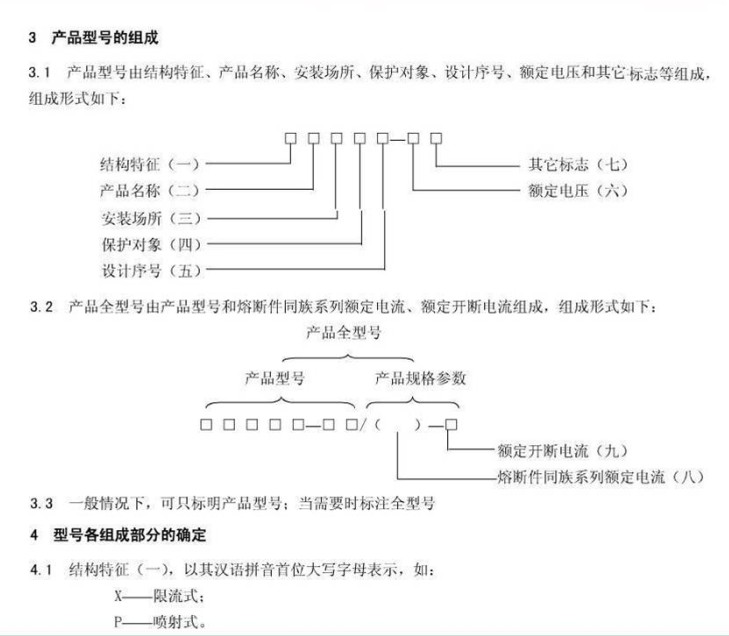 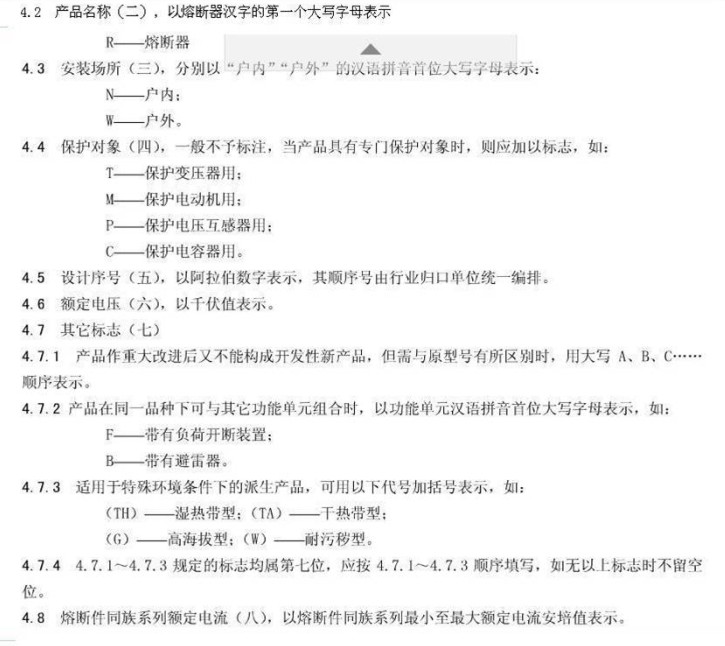 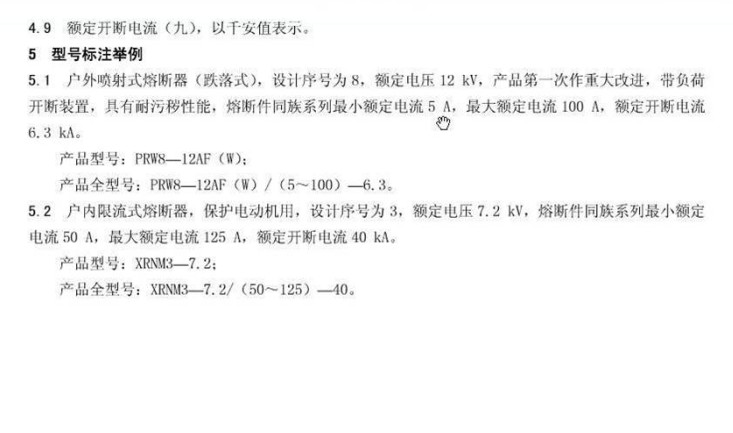 